Новогодний праздник – сценарий для детей средней группы.Под музыку дети друг за другом забегают в музыкальный зал, становятся вокруг новогодней ёлки.Ведущая.    Дорогие гости – мамы, папы, бабушки и дедушки, дорогие ребята!	От всего сердца поздравляем вас с наступающим Новым годом!	День чудесный настает: к нам приходит Новый год – 	Праздник смеха и затей, праздник сказки для детей!1-ый.           Как красиво в нашем зале!	Мы друзей своих позвали!	Веселится весь народ…Все дети.    Мы встречаем Новый год!2-ой.	С Новым годом! С Новым годом!	С песней, ёлкой, хороводом,	С бусами, хлопушками, новыми игрушками!3-ий.	Всех на свете поздравляем,	Всем мы от души желаем:	Чтоб ладоши хлопали, чтобы ноги топали,	Чтобы дети улыбались, веселились и смеялись!Ведущая.    Становитесь-ка, ребята, поскорее в хоровод.	Песней, пляской и весельем встретим с вами Новый год!Хоровод «Хорошо, что есть на свете Новый год», муз. А. Паутова.4-ый.	Нам праздник весёлый зима принесла,	Зелёная ёлка к нам в гости пришла.	Усыпаны ветки пушистым снежком,	Вокруг нашей ёлочки с песней идём!Ведущая.    Чем больше гостей, чем больше друзей,	Тем будет у нас веселей!	С Новым годом!!!Хоровод «Снег кружит за окнами, здравствуй, Новый год»Ведущая.   А теперь мы посидим и на ёлку поглядим!Дети друг за другом проходят на свои места.Ведущая.   Возле ёлки новогодней чудеса случаются!	Вот сейчас и в нашем зале сказка начинается!За дверью звенит колокольчик.Ведущая.    Слышите, ребята, этот волшебный колокольчик?	Интересно, кто же там? Кто спешит на праздник к нам?Звучит музыка. Выходит Снегурочка.Снегурочка.   Здравствуйте, гости дорогие!	Здравствуйте, детки милые!	Вы меня узнали? Я – Снегурочка!	Я к вам пришла из зимней сказки!	Я вся из снега, серебра!	Мои друзья – метель и вьюга.	Я всех люблю, ко всем добра!	Но что это? Ёлка грустная стоит, огоньками не горит!	Скажем дружно: «Раз, два, три, наша ёлочка, гори!»Дети. 	(Вместе со взрослыми и Снегурочкой)	Раз, два, три, наша ёлочка, гори!Снегурочка.       Ну вот, теперь всё в порядке!	Можно праздник продолжать, веселиться и плясать!                            А где же мои сестрички – снежинки?	Снежиночки, ау! Летите скорее!	Вставайте все в кружочек, станцуем веселее!«Танец Снегурочки и снежинок».Ведущая.	Дорогая Снегурочка! 	Дети все пришли на ёлку. Гости  - здесь.	Но вот вопрос: где же бродит наш весёлый	Добрый Дедушка Мороз?Снегурочка.	Уж пора б ему прийти! Задержался он в пути!	Дед Мороз! Ау! Ау! Слышишь, я тебя зову!	Не видать и не слыхать! Остается просто ждать!Ведущая.	Я прошу вас: тише, тише!	Кажется, шаги я слышу!	Дверь открою, погляжу: кто же там?	(выглядывает за дверь)Снеговик	(из-за двери) Спешу! Спешу!Под музыку выходит Снеговик.Снеговик.	Здравствуйте, ребята! Поздравляю вас с Новым годом!	Я, ребята, Снеговик! Я не мал, и не велик!	На полянке под сосной меня слепил народ лесной!	А вас кто слепил? (ответ детей)	Отвечайте на мои вопросы:	- У кого морковкой нос? (У Снеговика)	- У кого метёлка есть? (У Снеговика)	- У кого одежды нет? (У Снеговика)Снегурочка.	Он мороза не боится, очень этим он гордится!Снеговик.	Точно, точно, не боюсь! И собою я горжусь!Ведущая.	Снеговик, зима давно наступила. Всё бело.	И сейчас ты с детворой песенку про зиму спой!Снегурочка.	В хоровод скорей вставайте	И про зиму запевайте»!Хоровод «Зимушка – зима».Снеговик.	Мы плясали, пели дружно.	Поиграть теперь нам нужно!Снегурочка.	Поиграем, если загадку отгадаем:	Веселее нет игрушки – звонкой яркой… (погремушки)	Отгадали! Получайте! С нами весело играйте!Снеговик и Снегурочка раздают детям погремушки.Проводится игра «Жмурки»:1 часть - дети сидят на стульчиках, погремушка спрятана за спиной, Снегурочка и Снеговик ходят около детей, ищут погремушки.2 часть – Снегурочка и Снеговик стоят в разных точках ковра, закрыв глаза руками, дети бегают на носочках вокруг них, звенят погремушками. С остановкой музыки – убегают на стульчики. Снеговик и Снегурочка их догоняют.Ведущая.  А сейчас нас хотят поздравить с праздником Новым годом                    весёлые хлопушки!Выходят Хлопушки, читают по очереди:1-ая.        Мы – весёлые сестрицы, пиф-паф!2-ая.        Мы – сестрицы-озорницы, пиф-паф!3-ья.        Мы качались на верхушке, разглядели все игрушки!4-ая.        Мы – ужасные болтушки, пиф-паф!5-ая.        И большие хохотушки!6-ая.       Можем хлопать мы, как пушки,               Рады прыгать, как лягушки! (прыгают на месте)Снегурочка.    Нет-нет! Не нужно вам скакать!	Лучше начинайте танцевать!«Танец Хлопушек».После танца остаются две Хлопушки. Шепчутся.
1-ая.    Пиф-паф, ой-ой-ой! Не шутите вы со мной. 
            И у елки не сидите! Лучше по домам идите! 2-ая.    Вместе со своей сестрицей я не дам вам веселиться!1-ая.    Дед Мороз к вам не придет, ничего не принесет! 2-ая.    Не надейтесь и не ждите! Побыстрее уходите! Снеговик. Не позволю вам шалить, праздник вам не отменить! Снеговик пытается поймать Хлопушек. Те, стреляя, убегают на свои места. Снегурочка. Расшалились как игрушки, непослушные Хлопушки! 	(Снеговику)
                      Дедушку Мороза ты иди  искать - 
                      Он быстренько сумеет их унять! 
Снеговик.     Что ж, ребята, не скучайте и лесных гостей встречайте!                      Я скоро с Дедушкой приду, 
                      Хулиганок усмирю. Снеговик уходит. Выскакивает Заяц.Заяц. 	Через лес я к вам спешил, балалайку прихватил!	Буду песни распевать, чтоб порадовать ребят! Из-за ёлки неожиданно выбегает 1-я Хлопушка, стреляет. Хлопушка.     Пиф-паф! Заяц.              Ой-ой-ой! Хлопушка.    Застрелю тебя, косой! 
                       Ну-ка, живо уходи, балалайку прихвати! Снегурочка.  Испугался Заяц, убежал к ребятам.                       А Хлопушка опять за ёлку спряталась!Зайчик убегает к детям, Хлопушка — за елку. Появляется Лиса. Лиса.            С Новым годом! Я — Лиса. Всего леса я — краса! 
                      Мне сказали, праздник здесь?                      Может, вкусненькое есть?Из-за елки выбегает, стреляя, 2-я Хлопушка. Хлопушка.  Мы Лисицыным хвостом подметем сейчас весь дом! Лиса (пугаясь). Здесь разбойники живут, 
                            Хвост сейчас мне оторвут!Снегурочка. Испугалась Лисичка и убежала к детям.                      А проказница – хлопушка опять за ёлку спряталась.Лиса убегает к детям, хлопушка прячется за елку. Из-за елки выходит Медведь. Медведь.   Косолапый я медведь! Мед люблю душистый есть. 
                  Я на праздник тороплюсь и на елке в пляс пущусь. 
Выбегают обе Хлопушки из-за елки. 1-я Хлопушка. Пиф-паф! Медведь. Ой-ой-ой! 2-я Хлопушка. Возвращайся-ка домой! 1-я Хлопушка. Ты в лесу пляши своем! 
                           Здесь веселимся мы – вдвоем!  Медведь.           Все, пропал я! Ой-ой-ой! 
                           Здесь охотятся за мной!Снегурочка. 	  Испугался Медведь, убежал к ребятам.	  А вот и наш знакомый Снеговик возвращается!Медведь убегает к детям. Входит Снеговик. Снеговик.         Дедушку я отыскал, про Хлопушек рассказал.	  Дед Мороз идёт сюда!..Ведущая.	  Мы Морозу рады? (детям)Дети.	 Да!Под музыку выходит Дед Мороз.Дед Мороз.    Здравствуйте, гости дорогие! Здравствуйте, детки милые!	С Новым годом поздравляю, всем здоровья я желаю!	Я спешил на праздник к вам и услышал шум и гам!	Что, Хлопушки в вас стреляли	И веселью здесь мешали?Снегурочка.   Где же вы, Хлопушки, скрылись?Снеговик.	Вы бы лучше извинились! Из-за елки выходят две Хлопушки. С виноватым видом подходят к Деду Морозу. Хлопушки.     Дедушка Мороз, прости,  и на праздник нас пусти! Дед Мороз советуется с ребятами, простить или нет. 
Дед Мороз.    Хорошо. В последний раз мы с детьми прощаем вас! 	Заводите-ка, ребята, поскорее хоровод!Снегурочка.   Песней, пляской и весельем	Встретим с вами Новый год!Хоровод «Дед Мороз, ой, ой, не пугай бородой»Снеговик. 	А у меня для детей есть вот этот платочек – летуночек!Снегурочка.   Кому  он в руки попадёт, тот с Дедушкой Морозом                         в пляс пойдёт!Вместе.	Раз-два-три-четыре-пять, начинаем мы играть!Под музыку дети передают платочек друг другу. На ком музыка останавливается, то ребёнок пляшет с Дедом Морозом. Все хлопают. Повторяем 3 раза.Снеговик. 	Дедушка Мороз! Так нечестно!Снегурочка.   Да-да, Дедушка, точно! Ведь каждый из ребят хочет	с тобой потанцевать, а ты только вот с этими                         детками потанцевал!Дед Мороз.    Хорошо, тогда давайте все вместе зажигать!	Снегурочка, и ты, Снеговик, показывайте ребятам,	как мы в нашем сказочном лесу веселимся!	А вы. ребята, повторяйте! Согласны?Дети.	Да!Танец «Буги – Вуги».Дед Мороз.    А теперь, ребятки, крепко беритесь за руки.	Снегурочка вас на стульчики отведёт.	Помогай, Снеговик, детей усаживать!Дети садятся на стульчики.Снеговик.      Знаю я, ребята, что вы стихи учили!Снегурочка.  Вот и нас бы, с Дедушкой Морозом удивили!Дед Мороз.    А у меня для этого есть вот этот волшебный посох:	кто возьмётся за него и постоит, тот сразу, как поэт,	стихами заговорит!Дети читают стихи, держась за посох.Снеговик.      Дедушка Мороз! Я узнал от ребят, что они для тебя                        подарок приготовили – замечательный танец Гномиков!Снегурочка.   Уж очень Гномики хотят потанцевать для тебя, Дедушка!	Ну-ка, Снеговик, выводи Гномиков да потанцуй                         с ними весёлый танец!«Танец Гномиков» Дед Мороз.    Танцы и игры были у нас! Снова для игр приблизился час!Снегурочка.   В круг широкий становитесь, крепко за руки беритесь!Снеговик.	Будем в «Жмурки» мы играть. Дед Мороз нас                         будет догонять!Снегурочка.   Давай, Дедушка, я тебе глаза завяжу!Дети становятся в круг на ковре вокруг Дедушки Мороза. Снегурочка завязывает ему глаза.Дети идут по кругу, проговаривают слова:	Добрый Дедушка Мороз к полу нашему прирос,	Крутим Деда раз и два, нас ловить уже пора!Снеговик идёт по  кругу вместе с детьми, Снегурочка крутит Дедушку Мороза. Дед Мороз догоняет детей. Они убегают на стульчики. Игра повторяется.Снеговик.	(Замечает, что у Деда Мороза рукавица пропала.)	Дедушка Мороз! А где ты потерял свою                        волшебную рукавицу?Дед Мороз.     И точно, Снегурочка! Я без этой волшебной рукавицы                         вроде бы и не Дед Мороз вовсе! Никто не поверит!	Что же нам делать, внученька?Снегурочка.    А мы, Дедушка, сейчас все вместе вокруг ёлочки пойдём                         и рукавичку твою обязательно найдём!Вместе. 	(Идут вокруг ёлки.) Мы идём, идём, идём,                         рукавицу мы найдём!Подходят к большой рукавице, прикрытой «снежком».Снегурочка.  Дедушка, здесь какой-то бугорок!	Ну-ка, покопай снежок!Дедушка Мороз достает большую рукавицу с подарками.Снеговик.       Какая большая и тяжёлая! Что же там внутри, Дедушка?Дед Мороз.     А вы, ребята, как думаете, что внутри                        волшебной рукавички?Дети.	Подарки!Дед Мороз.    Правильно, ребята, подарки! Ведь моя рукавица                         –   волшебная, и она исполняет все желания детей!Снегурочка.  Вы, ребята, тихонечко сидите и своего подарка ждите!Дед Мороз.    Помогайте, Снегурочка и Снеговик подарки                        ребятам раздавать!Раздача подарков. Часть подарков спрятана под ёлочкой.Дед Мороз.    Все подарки получили?Снегурочка.   А «спасибо» не забыли»?Дед Мороз.    Вот и праздник Новогодний нам заканчивать пора!Снеговик.      Много счастья вам сегодня пожелаем, детвора!Дед Мороз.    Чтобы вы росли большими, чтоб не знали вы забот!Снегурочка.   А мы с Дедушкой Морозом придём к вам ровно через год!Вместе.	С Новым годом! До свидания!Машут, уходят. Ведущая ещё раз поздравляет всех с Новым годом.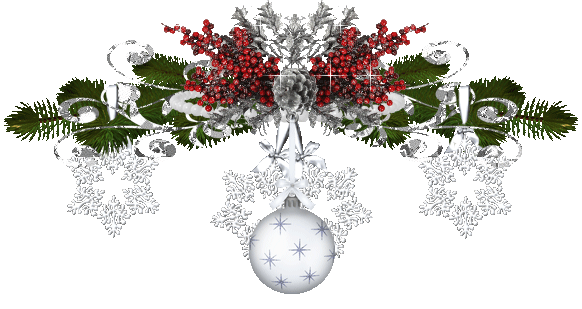 